Załącznik nr 2 do SIWZFORMULARZ OFERTY**zaznaczyć właściwe znakiem „x”* Proszę wpisać odpowiednią cyfrę/cyfry od „1” do „12” w zależności od tego której części zamówienia oferta dotyczy.W przypadku, gdy wybór oferty będzie prowadzić do powstania u Zamawiającego obowiązku podatkowego, Wykonawca informuje o tym Zamawiającego, wskazując nazwę (rodzaj) towaru, którego dostawa będzie prowadzić do jego powstania, oraz wskazując jego wartość bez kwoty podatku (wartość netto). Oznacza to, że w cenie brutto oferty oraz w formularzu cenowym należy ująć wartość netto towaru, który powoduje powstanie u Zamawiającego obowiązku podatkowego zgodnie   z przepisami o podatku od towarów i usług (odwrotne obciążenie VAT). Dodatkowo w formularzu cenowym należy wskazać wyraźnie nazwę (rodzaj) tego towaru.Przy wyborze oferty Zamawiający będzie brał pod uwagę cenę oferowaną netto powiększoną                     o podatek VAT. 1. Oferujemy zrealizowanie zamówienia zgodnie z wymogami Opisu przedmiotu zamówienia – PFU dla danej części zamówienia.2. Oświadczamy, że dysponujemy lub będziemy dysponować osobami legitymującymi się doświadczeniem i kwalifikacjami do stanowisk jakie zostaną im powierzone, zgodnie z wymogami zawartymi w Rozdział 6 ust. 2 pkt. 3 lit. b SIWZ. a) funkcję kierownika budowy będzie pełnił ………………………………………………..Posiada on(ona) uprawnienia do kierowania robotami budowlanymi w specjalności  ……………………bez ograniczeń nr………………..wydane dnia ……  przez………………………………………….….b) funkcję kierownika robót, posiadającymi uprawnienia do kierowania robotami budowlanymi w specjalnościach: - instalacyjnej w zakresie sieci wodociągowych i kanalizacyjnych, - instalacyjnej w zakresie sieci i urządzeń elektrycznych i elektroenergetycznych, - konstrukcyjno – budowlanej, będą pełniły następujące osoby: - ……………… w specjalności ……………… nr uprawnień ….. wydane dnia….. przez………….- ……………… w specjalności ……………… nr uprawnień ….. wydane dnia….. przez………….- ……………… w specjalności ……………… nr uprawnień ….. wydane dnia….. przez………….- ……………… w specjalności ……………… nr uprawnień ….. wydane dnia….. przez………….- ……………… w specjalności ……………… nr uprawnień ….. wydane dnia….. przez………….- ……………… w specjalności ……………… nr uprawnień ….. wydane dnia….. przez………….Wykaz tych osób wraz z szczegółowym opisem ich doświadczenia  zawodowego, wykształcenia 
i zakresem uprawnień budowlanych przedstawimy Zamawiającemu na każde jego wezwanie  
i w terminie przez niego wyznaczonym, na wzorze zgodnie z załącznikiem nr 25 do SIWZ wraz
z dokumentami, o którym mowa w tym załączniku. 3. Osoba, o której mowa w puncie 2a, czyli wyznaczona do pełnienia funkcji kierownika budowy:a) pełniła funkcje kierownika budowy lub kierownika robót na…….(ilość) na budowach. b) pełniła funkcję kierownika budowy lub kierownika robót na …….(ilość) na budowach bez względu na ich kategorię.   Wykaz pełnionych funkcji kierownika budowy lub kierownika robót przez osobę wyznaczoną do pełnienia funkcji kierownika budowy 3.  Oświadczamy, że zapoznaliśmy się ze Specyfikacją Istotnych Warunków Zamówienia i nie wnosimy do niej zastrzeżeń, oraz zdobyliśmy konieczne informacje do przygotowania oferty.3.	Oświadczamy, że uważamy się za związanych niniejszą ofertą przez czas wskazany w SIWZ, tj.            30 dni.4. Oświadczamy, że jestem małym/średnim przedsiębiorcą***5. Oświadczamy, że zawarty w SIWZ wzór umowy został przez nas zaakceptowany i zobowiązujemy się, w przypadku wyboru naszej oferty, do zawarcia umowy na wyżej wymienionych warunkach w miejscu i terminie wyznaczonym przez Zamawiającego.6. Oświadczamy, że wypełniłem obowiązki informacyjne przewidziane w art. 13 lub art. 14 RODO (rozporządzenie Parlamentu Europejskiego i Rady(UE) 2016/679 z dnia 27 kwietnia 2016 r. w sprawie ochrony osób fizycznych w związku z przetwarzaniem danych osobowych
 i sprawie swobodnego przepływu takich danych oraz uchylenia dyrektywy 95/46/WE(ogólne rozporządzenie o ochronie danych) (Dz. Urz. UE L 119 z 04.05.2016, str. 1) wobec osoby fizycznych, od których dane osobowe bezpośrednio lub pośrednio pozyskałem w celu ubiegania się o udzielenie zamówienia publicznego w niniejszym postępowaniu.****7.  Deklarujemy wniesienie zabezpieczenia należytego wykonania umowy w wysokości 5 % wartości   zamówienia.8. Akceptujemy warunki płatności określone przez zamawiającego w Specyfikacji Istotnych Warunków Zamówienia.9. Zamówienie zrealizujemy przy udziale Podwykonawców:a) ..........................................................................................................................(nazwa podwykonawcy i część zamówienia, której wykonanie Wykonawca zamierza powierzyć podwykonawcy)b) ...........................................................................................................................(nazwa podwykonawcy i część zamówienia, której wykonanie Wykonawca zamierza powierzyć podwykonawcy).10. Wszelką korespondencję w sprawie przedmiotowego postępowania należy kierować naponiższy adres:…..............................................................................................................................................................................e-mail: …........................................., nr tel./fax …................................11. Oferta została złożona na .......................... stronach podpisanych i kolejno ponumerowanych od nr ............................... do nr ....................................... . 12.	Załącznikami do niniejszej oferty są:1.	................................................................................................. .2.	................................................................................................. .3.	................................................................................................. .4.	................................................................................................. .5.	................................................................................................. .6.	................................................................................................. . ……………..........................................(podpis  i pieczęć osoby uprawnionej)                                                                                                                                                                             data..........................................                 ***niepotrzebne skreślićUwaga:Zamawiający definiuje małego i średniego przedsiębiorcę zgodnie z ustawą z dnia 2 lipca 2004 r. o swobodziedziałalności gospodarczej.Art. 105. [Mały przedsiębiorca]Za małego przedsiębiorcę uważa się przedsiębiorcę, który w co najmniej jednym z dwóch ostatnich lat obrotowych:1) zatrudniał średniorocznie mniej niż 50 pracowników oraz2) osiągnął roczny obrót netto ze sprzedaży towarów, wyrobów i usług oraz operacji finansowych nieprzekraczającyrównowartości w złotych 10 milionów euro, lub sumy aktywów jego bilansu sporządzonego na koniec jednego z tychlat nie przekroczyły równowartości w złotych 10 milionów euro.Art. 106. [Średni przedsiębiorca]Za średniego przedsiębiorcę uważa się przedsiębiorcę, który w co najmniej jednym z dwóch ostatnich lat obrotowych:1) zatrudniał średniorocznie mniej niż 250 pracowników oraz2) osiągnął roczny obrót netto ze sprzedaży towarów, wyrobów i usług oraz operacji finansowych nieprzekraczającyrównowartości w złotych 50 milionów euro, lub sumy aktywów jego bilansu sporządzonego na koniec jednego z tychlat nie przekroczyły równowartości w złotych 43 milionów euro.**** W przypadku gdy wykonawca nie przekazuje danych osobowych innych niż bezpośrednio jego dotyczących lubzachodzi wyłączenie stosowania obowiązku informacyjnego, stosownie do art. 13 ust. 4 lub art. 14 ust. 5 RODOtreści oświadczenia wykonawca nie składa (usunięcie treści oświadczenia np. przez jego wykreślenie).Przetarg nieograniczony o wartości poniżej kwoty określonej w przepisach wydanych na podst. art. 11 ust. 8 ustawy Prawo Zamówień Publicznych na:„Budowa dwunastu (12) Punktów Selektywnej Zbiórki Odpadów Komunalnych w formule zaprojektuj i wybuduj, w gminach należących do Związku Gmin Regionu Płockiego”Część * …….„Budowa dwunastu (12) Punktów Selektywnej Zbiórki Odpadów Komunalnych w formule zaprojektuj i wybuduj, w gminach należących do Związku Gmin Regionu Płockiego”Część * ……. Zamawiający:Związek Gmin Regionu Płockiego,                ul. Zglenickiego 42 09-411 Płock Związek Gmin Regionu Płockiego,                ul. Zglenickiego 42 09-411 Płock Wykonawca:Imię i nazwisko osoby do kontaktuAdres Nr tel./faxAdres e-mailRegonNIPTermin związania ofertą30 dni30 dniUprawnieni przedstawiciele Wykonawcy…………………………………………………………………………………………………………………………………………………………………………………………………………………………………………Oferowane wydłużenie okresu gwarancjiMinimalny oferowany okres gwarancji wynosi 24 miesiące.Wydłużenie okresu gwarancji o kolejne 12 miesięcy**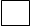 Wydłużenie okresu gwarancji o kolejne 24 miesiące**Lp.Numer i nazwa częściCena oferowana nettoVATCena oferowana brutto1Część I: budowa Punktu Selektywnej Zbiórki Odpadów Komunalnych w formule zaprojektuj i wybuduj w Gminie Gostynin;……………….Słownie ……………………….Słownie ……………………….Słownie ………2Część II: budowa Punktu Selektywnej Zbiórki Odpadów Komunalnych w formule zaprojektuj i wybuduj w Gminie Szczawin Kościelny;……………….Słownie ……………………….Słownie ……………………….Słownie ………3Część III: budowa Punktu Selektywnej Zbiórki Odpadów Komunalnych w formule zaprojektuj i wybuduj w Gminie Łąck;……………….Słownie ……………………….Słownie ……………………….Słownie ………4Część IV: budowa Punktu Selektywnej Zbiórki Odpadów Komunalnych w formule zaprojektuj i wybuduj w Gminie Pacyna;……………….Słownie ……………………….Słownie ……………………….Słownie ………5Część V: budowa Punktu Selektywnej Zbiórki Odpadów Komunalnych w formule zaprojektuj i wybuduj w Gminie Gąbin;……………….Słownie ……………………….Słownie ……………………….Słownie ………6Część VI: budowa Punktu Selektywnej Zbiórki Odpadów Komunalnych w formule zaprojektuj i wybuduj w Gminie Brudzeń Duży;……………….Słownie ……………………….Słownie ……………………….Słownie ………7Część VII: budowa Punktu Selektywnej Zbiórki Odpadów Komunalnych w formule zaprojektuj i wybuduj w Gminie Stara Biała;……………….Słownie ……………………….Słownie ……………………….Słownie ………8Część VIII: budowa Punktu Selektywnej Zbiórki Odpadów Komunalnych w formule zaprojektuj i wybuduj w Gminie Drobin;……………….Słownie ……………………….Słownie ……………………….Słownie ………9Część IX: budowa Punktu Selektywnej Zbiórki Odpadów Komunalnych w formule zaprojektuj i wybuduj w Gminie Staroźreby;……………….Słownie ……………………….Słownie ……………………….Słownie ………10Część X: budowa Punktu Selektywnej Zbiórki Odpadów Komunalnych w formule zaprojektuj i wybuduj w Gminie Słupno;……………….Słownie ……………………….Słownie ……………………….Słownie ………11Część XI: budowa Punktu Selektywnej Zbiórki Odpadów Komunalnych w formule zaprojektuj i wybuduj w Gminie Wyszogród;……………….Słownie ……………………….Słownie ……………………….Słownie ………12Część XII: budowa Punktu Selektywnej Zbiórki Odpadów Komunalnych w formule zaprojektuj i wybuduj w Gminie Czerwińsk nad Wisłą.……………….Słownie ……………………….Słownie ……………………….Słownie ………Lp.Nazwa 
i lokalizacja budowyOpis i zakres wykonywanych robót Data rozpoczęcia 
i zakończenia realizacji robót (d-m-r)Wartość brutto zrealizowanych robót budowlanychNazwa i adres wykonawcy robótZamawiający,(nazwa, adres, telefon)